«Утверждаю»                                                                                                 Директор ГБОУ РК«Карельский кадетский корпусимени Александра Невского»______________ Д. А. Ефимов                                                                                                     26 августа 2022 г.                                                                                                                                                                                                                                       Пояснительная записка к учебному плану основной образовательной программы среднего общего образования в соответствии с требованиями ФГОС СООгосударственного бюджетного общеобразовательного учреждения Республики Карелия кадетской школы-интерната «Карельский кадетский корпус имени Александра Невского»2022 — 2023 учебный годУчебный план основной образовательной программы среднего  общего образования ГБОУ РК «Карельский кадетский корпус имени Александра Невского» (далее — учебный план) для 10-11 классов  на 2022— 2023 учебный год сформирован в соответствии с Федеральным законом от 29 декабря 2012 года  № 273-ФЗ «Об образовании в Российской Федерации», санитарными правилами СП 2.4.3648-20 "Санитарноэпидемиологические требования к организациям воспитания и обучения, отдыха и оздоровления детей и молодежи", требованиями к организации образовательного процесса санитарных правил и норм СанПиН 1.2.3685-21 "Гигиенические нормативы и требования к обеспечению безопасности и (или) безвредности для человека факторов среды обитания», а таже с учетом методических рекомендаций ГАУ ДПО РК по составлению учебного плана ООП НО, ОО, СОО, реализуемых в общеобразовательных организациях Республики Карелия в 2022/2023 учебном году». Учебный план разработан  также с учетом Федерального Государственного  Образовательного  Стандарта Основного Общего Образования, утвержденного   приказом Министерства образования и науки Российской Федерации от «17»  декабря   2010 г. № 1897 с Федеральным законом от 29 декабря 2012 года  № 273-ФЗ «Об образовании в Российской Федерации», Учебный план определяет рамки отбора учебного материала, формирования перечня результатов образования и организации образовательной деятельности.  Учебный год начинается  01 сентября. Осенние, зимние и весенние каникулы устанавливаются общей продолжительностью в 30 календарных дней, летние не менее 8 недель.Учебный план предусматривает в 10 классе 35 учебных недель, в 11класе - 34 учебных недели  и работу учреждения по 6-дневной учебной  неделе. Продолжительность урока для   10 -11 классов — 45 минут. Учебный  план отражает организационно-педагогические условия, необходимые для достижения результатов освоения основной образовательной программы среднего общего образования в соответствии с требованиями ФГОС СОО, организации образовательной деятельности, а также учебный план определяет состав и объем учебных предметов, курсов и их распределение по классам (годам) обучения. Количество часов учебных занятий можно определить после отбора содержания и составления тематического планирования.Учебный план — документ, который определяет перечень, трудоемкость, последовательность и распределение по периодам обучения учебных предметов, курсов, дисциплин (модулей), практики, иных видов учебной деятельности и, если иное не установлено настоящим Федеральным законом, формы промежуточной аттестации обучающихся (п. 22 ст. 2 Федерального закона от 29.12.2012 г. № 273-ФЗ «Об образовании в Российской Федерации»).Индивидуальный учебный план — учебный план, обеспечивающий освоение образовательной программы на основе индивидуализации ее содержания с учетом особенностей и образовательных потребностей конкретного обучающегося (п. 23 ст. 2 Федерального закона от 29.12.2012 г. № 273-ФЗ «Об образовании в Российской Федерации»).          Учреждение предоставляет обучающимся возможность формирования индивидуальных учебных планов: курсы по выбору (обязательные для данного уровня образования; минимальное количество — 1 курс, максимальное — 3  для каждого обучающегося), представленные образовательным учреждением: Индивидуальный проект в объеме 70 часов включен в учебный план 10 класса, с последующей защитой выполненного проекта.Учебный план определяет количество учебных занятий за 2 года на одного обучающегося — не менее 2170 часов и не более 2590 часов (не более 37 часов в неделю). В ниже следующем учебном плане нагрузка обучающегося за 2 года, в зависимости от его личного формирования индивидуального учебного плана, может варьироваться от 2310 часов до 2451 часа.Сроки промежуточной аттестации в 10-11 классах в  первом полугодии с 09 по 20 декабря, во  втором полугодии с 02 по 13 мая в 10 классе, с 19.04 по 29.04 в 11  классе.  По учебным предметам обязательной  части учебный план основного общего образования: русский язык, литература,  иностранный язык,  математика, информатика,  история обществознание,  география,   физика,  химия,  биология,  Основы безопасности жизнедеятельности,  История Карелии - промежуточная аттестация проводится в форме письменных тестов и контрольных работ. Технология – промежуточная аттестация проводится в форме проекта (в конце учебного года). По курсам по выбору промежуточная аттестация проводится в форме зачетов, годовая оценка выставляется в классный журнал как «зачёт» или «незачёт».Учебный план основной общеобразовательной программы среднего общего образования в соответствии с требованиями ФГОС СООна 2022-2023 учебный год   10-11 классы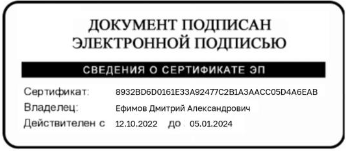 «Актуальные вопросы обществознания»«Физика в задачах и тестах»«Российская цивилизация»Обязательная частьКонтрольная работатестзачетпроектРусский язык+Литература+Иностранный язык+Математика: алгебра и начала математического анализа, геометрия+Информатика+История +Обществознание+География+Физика+Химия+Биология+Технология+Основы безопасности жизнедеятельности+Астрономия+Физическая культура+Часть, формируемая участниками образовательных отношенийЧасть, формируемая участниками образовательных отношенийЧасть, формируемая участниками образовательных отношенийЧасть, формируемая участниками образовательных отношенийЧасть, формируемая участниками образовательных отношенийТехнология+История Карелии+«Актуальные вопросы обществознания»+«Физика в задачах и тестах»+«Российская цивилизация»+Предметная областьУчебный предметУровень10 класс11 классКоличество часовОбязательная частьОбязательная частьОбязательная частьОбязательная частьОбязательная частьОбязательная частьРусский язык и литератураРусский язык У105102207Русский язык и литератураЛитератураБ105102207Математика и информатикаМатематика: алгебра и начала математического анализа, геометрияУ210204414Математика и информатикаИнформатикаБ353469Иностранные языкиИностранный языкБ105102207Естественные наукиФизикаБ7068138Естественные наукиХимияБ353469Естественные наукиБиологияБ353469Естественные наукиАстрономияБ35035Общественные наукиИсторияБ7068138Общественные наукиГеографияБ353469Общественные наукиОбществознаниеБ7068138Физическая культура, экология и основы безопасности жизнедеятельностиФизическая культураБ105102207Физическая культура, экология и основы безопасности жизнедеятельностиОсновы безопасности жизнедеятельностиБ353469Индивидуальный проект70070 Часть, формируемая участниками образовательных отношенийЧасть, формируемая участниками образовательных отношенийЧасть, формируемая участниками образовательных отношенийЧасть, формируемая участниками образовательных отношенийЧасть, формируемая участниками образовательных отношенийЧасть, формируемая участниками образовательных отношенийТехнология353469История Карелии353469«Актуальные вопросы обществознания»353469«Физика в задачах и тестах»353469«Российская цивилизация»353469ИТОГО129511562451